Муниципальное автономное учреждение дополнительного образования города Перми«Детская музыкальная школа № 6»СЦЕНАРИЙНОВОГОДНЕГО ПРАЗДНИКАУЧАЩИХСЯ ОТДЕЛЕНИЯ НАРОДНЫХ ИНСТРУМЕНТОВМАУ ДО «Детская музыкальная школа № 6» г. ПермиСоставитель и ведущийСветлана Викторовна Хлебникова, преподаватель по классу аккордеонапервой квалификационной категорииДекабрь 2016 г.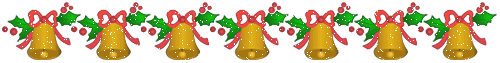 СценарийНовогоднего классного часа народного отделения.22.12.2016 г.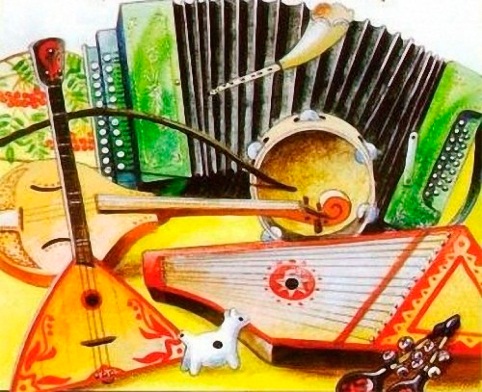 Ведущий 1: Однажды день и час приходят                       Все ждут с надеждой их приход                       И чудо снова происходит                       И это чудо – Новый год!Б. Карамышев. У реки.Саратовские переборы. Обр. В Кузнецова.Исп. Оркестр рус. нар. инстр. «Серпантин» Рук-ль Веремчук Н.П. Ведущий 1: Добрый вечер, дорогие друзья! Мы рады вновь встретиться с вами на новогоднем празднике!Ведущий 2: С Новым годом! С новым счастьем! С новой радостью для    всех,               Пусть звенят у нас сегодня Песни, музыка и смех!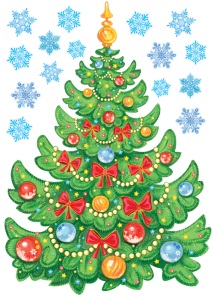 Ведущий 3: Мы подготовили для вас увлекательные конкурсы, весёлые музыкальные и танцевальные сюрпризы, поэтому, надеемся, скучать не будет никто.(Из коридора звучит музыка и в зал заходят музыканты, наигрывая на своих инструментах).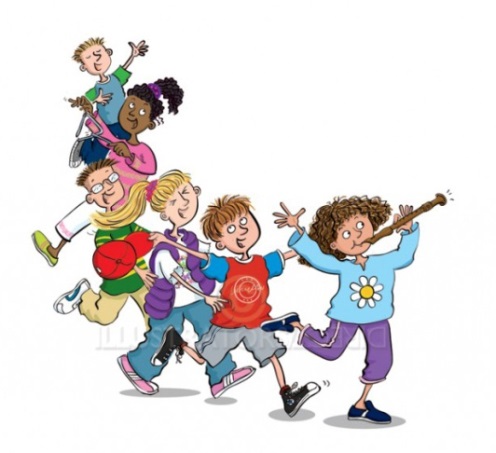 Ведущий 1: а вот и наши музыканты! Они для вас исполнят свои любимые произведения. (Все садятся на сцену и по очереди исполняют произведения).р.н.п. Как под горкой под горой. Исп. Агафонов Михаил. Пр. А.Б.Васильев.И. Штраус.Вальс из оперетты «Цыганский барон». исп. Халилов Дамир. Пр.Хлебникова С.В. р.н.п. Как под горкой под горой. исп. Иванов Денис. Пр. Токарев С.А. Н. Олейников. Шуточная. исп. Куликова Софья. Пр. Ненашева Т.А.Ведущий 2: а теперь давайте немного поиграем и проверим, кто из вас сможет показать лучше всех зимние развлечения. Для этого я предлагаю провести небольшой конкурс. Приглашаем на сцену всех желающих!Один из участников должен показать любой из видов зимних развлечений. При этом делать это необходимо без слов. А вы должны угадать, что именно он показывает. Например: катание на лыжах, на санках, коньках, игра в снежки, лепка снеговика и т.д.Выходят желающие: 3-4 человека.Молодцы! Вы все хорошо разбираетесь в зимних забавах (видах спорта).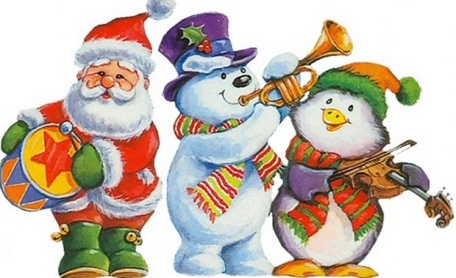 На сцену выходят следующие учащиеся:Цыганочка. Обр. В Козлова. Исп. Кириенко Софья. Пр. Кошелева О.Ю. р.н.п. Тоне ветер ветку клонит. Обр. С. Туликова. исп. Исаев Ярослав. пр. Кошелева О.Ю. Ведущий 1: в ноябре в нашей школе прошёл конкурс под названием «Лучший исполнитель гамм на русских народных инструментах». И сейчас будем вручать дипломы.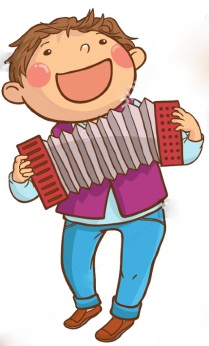 Предлагаем одному из призёров исполнить гамму.Звучит гамма в исполнении:Семёнов Василий.Ведущий 2: ребята, наверно, все вы любите сказки? А давайте прямо сейчас поставим сказку!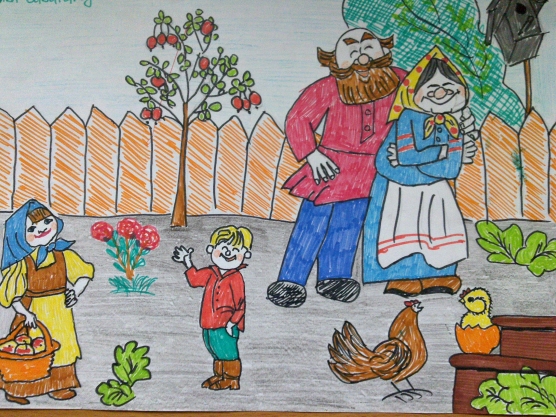 Приглашаем на сцену 7 участников, по числу персонажей (раздаются слова и атрибуты для персонажей). Новоявленным актёрам нужно запомнить свою роль: Репка – попеременно бьёт ладонями по коленям, хлопает в ладоши, одновременно произносит: «Оба-на».Дед – потирает руки: «Тэк-с».Бабка – грозит кулаком, произносит: «Убила бы!»Внучка – (для супер эффекта нужно подобрать на эту роль мужчину внушительных размеров из родителей) – подёргивает плечиками: «Я готова».Жучка – чешет за ухом: «Блохи замучили».Кошка – покачивает бёдрами: «А я сама по себе».Мышка – качает головой: «Доигрались!»Ведущий читает классический текст «Репки», а герои, услышав упоминание о себе, произносят свои реплики. И так, начинаем: Сказка «Репка».     Получилось просто здорово! Сколько, оказывается, у нас в школе артистов! Приглашаем на сцену следующего участника концерта:О. Киселёв. Тореадор. Исп. Парфёнов Антон. Пр. Токарев С.А.Ведущий 3: я думаю, что эта игра вам понравится.Нарядилась наша ёлка,словно девица-краса,в разноцветные игрушки,вот какие чудеса!Я спрошу у вас, ребята.А вы дайте мне ответ.Но подумайте сначала«да» ответить или «нет».Растут ли на ёлке сосульки цветные?А шарики, звёздочки расписные?Быть может оранжевые апельсины?Смешные и розовые свинки?Подушки пуховые?А пряники медовые?Галоши блестящие?Конфеты настоящие?                                            Ведущий 3: всё-то вы знаете. Вас не обманешь! На сцену для выступления выходят:А. Зверев. Маленькое рондо. Исп. Истомин Михаил. пр. Ненашева Т.А. Гр.н.т. Лезгинка. Исп. Костьянов Денис и Якуш Костя. Пр. Хлебникова С.В. Ведущий 1: совсем недавно, в декабре, у нас прошёл ещё один конкурс «Музыкальный калейдоскоп». Чтобы вручить дипломы, приглашаем на сцену Н.П. Веремчук. Приглашаем на сцену участников конкурса:Г. Гладков. Песенка львёнка и черепахи. Исп. Ивонина Дарья. Пр. Патрушева Э.Л. Конц. Сединина А.В.А. Спадавеккиа. Добрый жук. Исп. Широкова Мария. Пр. Веремчук Н.П. В. Котельников. Весёлый муравей. Исп. ансамбль балалаечников: Мансуров Дмитрий, Кряжевских Тимофей, Бражкин Артур.пр. Патрушева Э.Л.  конц. Колыванова К.В.Ведущий 2: Ребята, а кто знает, какой год наступает на смену года обезьяны? Правильно: ПЕТУХА! И следующий конкурс давайте посвятим этой птице. Кто хочет поучаствовать? Выходят желающие: два-три человека.Задача: прокукарекать заданную песню и при этом, изображать походку и повадки петуха. Продолжаем наш концерт. На сцену приглашаем:Б. Мокроусов . Одинокая гармонь. Исп. Телегин Иван. Пр. Веремчук Н.П.Д. Кабалевский. Вприпрыжку. исп. Шубина Ульяна. пр. Ненашева Т.А.. конц. Сединина А.В.Ведущий 3: а теперь давайте потренируем свою память. 1. Назовите мультфильмы, можно и фильмы, связанные с Новым годом. 2. А теперь новогоднее меню на заданную БУКВУ. На сцене следующие участники концерта:А. Петров. Вальс из к-ф «Берегись автомобиля». Исп. Анущенко Аркадий. Пр. Токарев С.А. р.н.п. Крутится, вертится шар голубой. Обр. В. Миневского. исп.  Гладышева Марина. Пр. Хлебникова С.В. Ведущий 1:Ну что, устали? Давайте немного  побегаем! Мне нужны 3-4 добровольца. (Ведущий кладёт на стул подарок и объявляет, что его сможет взять самый расторопный участник на счёт «ТРИ». Фишка в том, что ведущий считает: 1,2,10, 20, 33, 100 и т.д. запутаться очень легко, просто нужно уловить момент, когда участники устанут ждать цифру и назвать долгожданную «ТРИ». На сцену выходит следующий участник:Люмен. Гореть. Исп. Бессараб Владислав. пр. Васильев А.Б. Ведущий 2: читает гороскоп от Деда Мороза.Мы судьбу предскажем вамБез реклам и горьких фраз.Что исполнится: не знаю,Всё зависит лишь от вас.Этот год для львов и овновДостижений будет полон:Ярких встреч и развлечений,Самых разных приключений!Близнецы и водолеиСтанете ещё моднее, Ждёт огромная удачаИ награда от Версаче!Исполнение желаний Новый год весам несёт:В одной чаше всё, что хочешь,А в другой – как повезёт!Тельцы, девы, козероги,Счастье встретите в дороге.Будет радость, добрый смехИ во всех делах успех.Раки, рыбы с новой силойВы докажете красивоВсем неверующим людям:Тише едем – дальше будем!Скорпионы и стрельцы –В жизни славные бойцы.На аренах и трибунахНе покинет вас фортуна!Я судьбу вам предсказалаБез рекламных горьких фраз.Что исполнится, не знаю.Всё зависит лишь от вас!На сцене ансамбль гитаристов:Р. Пипо.Танец.М. Глинка.Танец. Пр. Никитина Т.Н. Ведущий 1:Подошёл к концу наш праздник, И прощаться надо нам.Но грустить о нём не стоит-Он шагает по домам.Ведущий 2:Дома – ёлка и веселье,И у мамы выходной,А уж к ночи новогодней –Гости, шутки, пир горой!Ведущий 3:Обязательно с ним вместеСчастье новое придёт.Подойдёт оно не слышно И на ушко вам шепнёт:Все вместе:Самый лучший и счастливыйНаступает НОВЫЙ ГОД!  Ведущий 2: (флэш-моб)А сейчас станцуем снова!Танец модный, танец новый!Встали прямо, подтянулисьИ друг другу улыбнулись!Три хлопка над головой, Три хлопка перед собой,По коленям бьём ладошкой, Прыгаем на правой ножке,И на левой непременно,И на двух одновременно.(Исполнители выходят на сцену, остальные дети и взрослые на местах под музыку выполняют движения, которые показывает ведущий).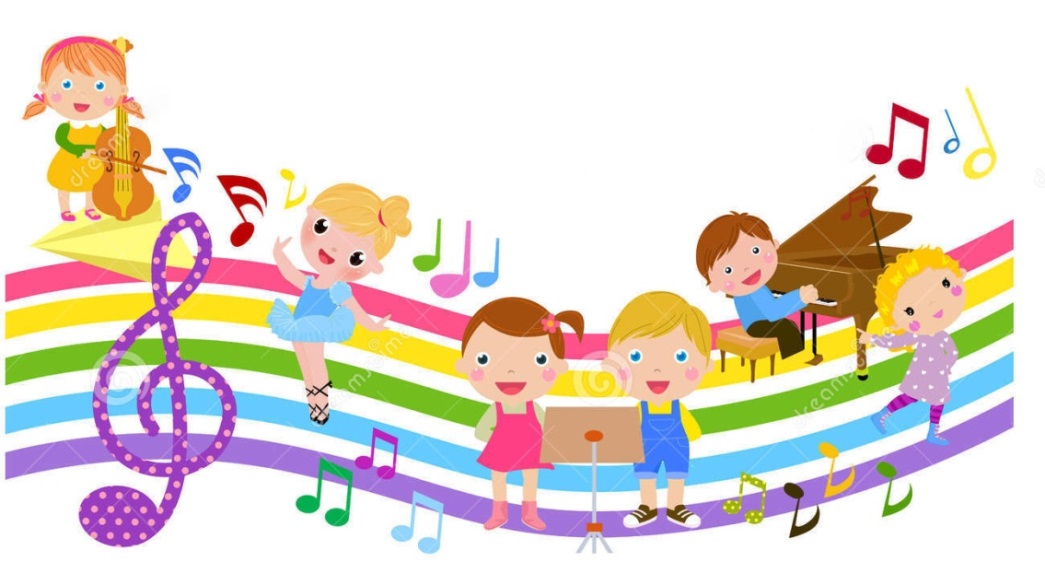 